Exemples de textesNewsletter ou e-mail à la communauté (400 signes)
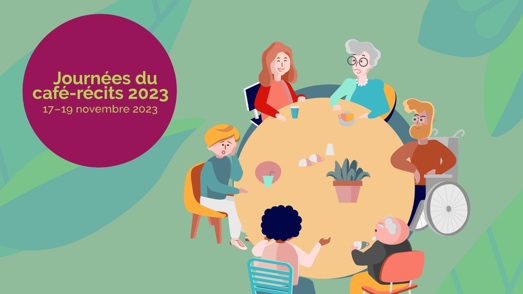 Journées du café-récits du 17 au 19 novembre 2023«Écouter», tel est le thème des cafés-récits qui se dérouleront du 17 au 19 novembre 2023 dans toute la Suisse. Je vous invite cordialement à mon café-récits, le xx novembre 2023, de xx à xx heures, à Xxxxxxx. Vous trouverez de plus amples informations sur www.cafe-recits.ch/journeesducaferecits Site Internet ou textes plus longs pour une newsletter (600 signes)
Journées du café-récits du 17 au 19 novembre 2023Écouter le chant des oiseaux, se laisser bercer par le crépitement du feu ou suivre le tic-tac de l’horloge. Tout le monde a quelque chose à raconter sur le thème «Écouter».Lors des Journées du café-récits 2023, nous échangerons autour des différents aspects de l’écoute. Joignez-vous à nous, découvrez les cafés-récits et faites de nouvelles rencontres!  Je vous invite cordialement à mon café-récits, le XX novembre 2023, de xx à xx heures, à Xxxxxxx. Vous trouverez de plus amples informations sur: www.cafe-recits.ch/journeesducaferecitsFacebook / Instagram / LinkedIn / Xing (400 signes)(Partagez le lien – l’image avec l’accroche s’affichent automatiquement: www.cafe-recits.ch/journeesducaferecits. Sur Instagram, partagez l’image carrée.)Journées du café-récits du 17 au 19 novembre 2023 - participez à mon café-récits, le xx novembre à xx heures, à Xxxxx! Nous nous raconterons nos histoires de vie et partagerons des souvenirs en lien avec le thème «Écouter». Si vous avez des questions, n’hésitez pas à m’écrire à l’adresse xxx.xxx@xxx.ch. Les Journées du café-récits 2023 sont une initiative du Réseau Café-récits. Leur objectif est de permettre à des personnes en Suisse de se réunir. Désirez-vous proposer ou vous charger de l’animation d’un café-récits? Alors veuillez vous adresser à info@cafe-recits.ch. #caferecits #ecouter #journeesducaferecits2023 #histoiresdevie #reseaucaferecitsTextes brefs pour l’agenda évènementiel local
17-19 novembre 2023Journées du café-récits 2023Lieu, heureDu 17 au 19 novembre 2023, toute la Suisse se réunit pour raconter des histoires de vie autour du thème «Écouter». Participez et entrez dans une communauté! Nous nous raconterons des souvenirs et des récits de vie et écouterons ceux des autres. Trouvez un café-récits près de chez vous:www.cafe-recits.ch/journeesducaferecitsTexte arrière-plan Le café-récitsLa méthode du café-récits est utilisée dans des contextes divers: travail social, soins, écoles ou lors de visites guidées dans des villes. Des personnes qui ne se connaissent généralement pas encore échangent sur un sujet de tous les jours. L’expérience leur apporte de la reconnaissance et un sentiment d’appartenance.Depuis 2015, le Réseau Café-récits est une plateforme participative regroupant celles et ceux qui utilisent l’offre, l’animent et l’organisent. Il favorise les échanges par-delà les frontières culturelles, générationnelles et nationales et renforcent la cohésion sociale. Le réseau est soutenu par le Pour-cent culturel Migros, Promotion Santé Suisse et la Haute école spécialisée du Nord-Ouest de la Suisse.www.cafe-recits.ch 